НАРОДНО ЧИТАЛИЩЕ “НИКОЛА ЙОНКОВ ВАПЦАРОВ 1908” - Ч.БРЯГ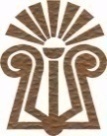           5980 гр. Червен бряг,  обл. Плевен,  ул.“Търговска” №17     тел: 0659/ 9 20 73; 0878 79 20 73;  e-mail: chitalishtevapcarov@gbg.bgКУЛТУРЕН  КАЛЕНДАР2023 год.Културният календар на Народно читалище „Никола Й.Вапцаров 1908” – Червен бряг е отворен за нови предложения и подлежи на текущо актуализиране през цялата година.При въвеждане на ново извънредно положение читалището има готовност да проведем част от заложените културни събития онлайн.Културният календар 2023 г. е приет с решение на заседание на читалищното настоятелство и утвърден с Протокол № 41 / 23.01.2023г                        	                                                                         ………………………          	              Иван Цветков                       	                Председател	                                                                                                                                                                                                                               НЧ“Н.Й.Вапцаров 1908“ – Червен бряг                                                              Месец,  дата Месец,  дата Културни събитияКултурни събитияМястом. февруарим. февруари13.02.13.02.Концерт на Цветелина Кариманска и Виктория МариноваКонцерт на Цветелина Кариманска и Виктория МариноваРитуална зала14.02. 14.02. Традиционен общински конкурс за най-добро домашно вино и концертна програмаТрадиционен общински конкурс за най-добро домашно вино и концертна програмаРитуална зала,Солфежна зала150 г. от обесването на Васил Левски – участие в тържественото  поклонение150 г. от обесването на Васил Левски – участие в тържественото  поклонениеПаметен знакм. мартм. мартТематични уроци, изложби, базари и други културни прояви по повод:   *примерни темиПърви март: Ден на любителското художествено творчество, Баба МартаТрети март: Национален празник на БългарияОсми март: Международен ден на женатаТематични уроци, изложби, базари и други културни прояви по повод:   *примерни темиПърви март: Ден на любителското художествено творчество, Баба МартаТрети март: Национален празник на БългарияОсми март: Международен ден на женатаСветовен ден на поезията – литературни срещи и четенияСветовен ден на поезията – литературни срещи и четенияБиблиотекаУчастие на групи от танцовите школи в X-ти Национален фестивал на школи и клубове за любители, изучаващи български народни танци „Русчуклийска среща”, 2023Участие на групи от танцовите школи в X-ти Национален фестивал на школи и клубове за любители, изучаващи български народни танци „Русчуклийска среща”, 2023Русем. априлм. април„С моливи, четка и боичкирисувам приказка за всички”Конкурс за детски рисунки по мотиви от любими приказки по повод Международния ден на детската книга./Откриване на изложба от представените творби и награждаване на отличените малки таланти./„С моливи, четка и боичкирисувам приказка за всички”Конкурс за детски рисунки по мотиви от любими приказки по повод Международния ден на детската книга./Откриване на изложба от представените творби и награждаване на отличените малки таланти./Библиотека 01.04.   01.04.  XVII-ти  Детско-юношески  регионален  конкурс за певци и инструменталисти  ,,Фолклорни приумици”  - гр.Червен бряг, 2023г.XVII-ти  Детско-юношески  регионален  конкурс за певци и инструменталисти  ,,Фолклорни приумици”  - гр.Червен бряг, 2023г.Ритуална залаИндивидуални изпълнители и групи от ДФТШ „Темпо” вV Фолклорен фестивал „Веселие в Елена“Индивидуални изпълнители и групи от ДФТШ „Темпо” вV Фолклорен фестивал „Веселие в Елена“гр. ЕленаУчастие на Формацията по модерни танци в  Национален танцов конкурс „Танцова въртележка” – гр. Г. ОряховицаУчастие на Формацията по модерни танци в  Национален танцов конкурс „Танцова въртележка” – гр. Г. Оряховицагр. Горна Оряховица13.04.13.04.Великденски конкурс за домашно приготвени козунаци, погачи и яйцаВеликденски конкурс за домашно приготвени козунаци, погачи и яйцаКТЗм. май  Участие на ДФТШ„Темпо” в ХVII-ти Национален  фолклорен  фестивал „Гергьовден” гр. Койнаре  Участие на ДФТШ„Темпо” в ХVII-ти Национален  фолклорен  фестивал „Гергьовден” гр. Койнарегр. Койнарегр. Койнаре13.05.Участие на ДФТШ„Темпо” във  Национален  фолклорен фестивал „Напеви от Северозапада” - с. ГорникУчастие на ДФТШ„Темпо” във  Национален  фолклорен фестивал „Напеви от Северозапада” - с. Горникс. Горникс. Горник Годишен  концерт-продукция  на формации, групи и школи при читалището Годишен  концерт-продукция  на формации, групи и школи при читалищетоКТЗКТЗм.юни1 юниМеждународен ден на дететоМеждународен ден на детето10-11.06.  Участие на ДФТШ „Темпо”  в  Национален фолклорен фестивал „Ехо от Северозапада” - с. Сухаче  Участие на ДФТШ „Темпо”  в  Национален фолклорен фестивал „Ехо от Северозапада” - с. Сухачес. Сухачес. Сухаче10-11.06.Участие ДФТШ „Темпо” в    XII Национален  фолклорен  фестивал „Насред  мегдана в Арбанаси”, 2023Участие ДФТШ „Темпо” в    XII Национален  фолклорен  фестивал „Насред  мегдана в Арбанаси”, 2023с. Арбанасис. Арбанаси 17.06.    X -ти  Национален фолклорен фестивал „Пъстра шевица” - Червен бряг, 2023   X -ти  Национален фолклорен фестивал „Пъстра шевица” - Червен бряг, 2023Концертно-театрална залаКонцертно-театрална залам. юлим. август   „Лято 2023” - лятна школа за образователни и развлекателни занимания   „Лято 2023” - лятна школа за образователни и развлекателни заниманияВ читалището и извън негоВ читалището и извън негом. септември01-03.09.	 Участие на школи и индивидуални изпълнители в Традиционен панаир на гр.Червен бряг	 Участие на школи и индивидуални изпълнители в Традиционен панаир на гр.Червен бряг21-24.09.     Участие на ДФТШ„Темпо” в XII-ти Международен фолклорен фестивал „Море от ритми” – Балчик     Участие на ДФТШ„Темпо” в XII-ти Международен фолклорен фестивал „Море от ритми” – Балчикгр. Балчикгр. Балчикм. октомври01.10.    Ден на Народните будители     Ден на Народните будители КТЗКТЗ    Участие на ДФТШ „Темпо”  в Международния фолклорен фестивал „Кукурузени усмивки” - с. Селановци    Участие на ДФТШ „Темпо”  в Международния фолклорен фестивал „Кукурузени усмивки” - с. Селановцис. Селановцис. Селановцим. ноември 24.11.    XV-ти  регионален  рецитаторски  конкурс „За него – Живота…”  по творби на Никола Йонков Вапцаров    XV-ти  регионален  рецитаторски  конкурс „За него – Живота…”  по творби на Никола Йонков ВапцаровРитуална залаРитуална залам. декември    Национален конкурс за фантастичен разказ, рисунка и фотография. Конкурсът се посвещава на Любен Дилов /баща/ - писател, автор на научна фантастика, почетен гражданин на гр. Червен бряг    Национален конкурс за фантастичен разказ, рисунка и фотография. Конкурсът се посвещава на Любен Дилов /баща/ - писател, автор на научна фантастика, почетен гражданин на гр. Червен бряг02.12. Участие ДВТШ „Темпо” в XI Национален фолклорен фестивал  „Да пребъде Коледа”,2023 Участие ДВТШ „Темпо” в XI Национален фолклорен фестивал  „Да пребъде Коледа”,2023с. Телишс. Телиш    Коледни продукции и концерти на формации, групи и школи при читалището.    Коледни продукции и концерти на формации, групи и школи при читалището.Огледална залаОгледална залаПрез цялата година - тематични витрини и изложби,  четения,  образователни уроци  и др.През цялата година - тематични витрини и изложби,  четения,  образователни уроци  и др.БиблиотекаБиблиотекаУчастия на любителските групи и формации, както и на деца от читалищните школи в изяви по покани  не посочени в културния календар.Участия на любителските групи и формации, както и на деца от читалищните школи в изяви по покани  не посочени в културния календар.